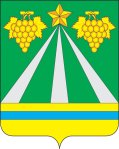 АДМИНИСТРАЦИЯ МУНИЦИПАЛЬНОГО ОБРАЗОВАНИЯ КРЫМСКИЙ РАЙОНПОСТАНОВЛЕНИЕот 14.09.2021	№ 2658город КрымскОб установлении публичного сервитута с целью размещения объекта электросетевого хозяйства местного значения ВЛ 6 кВ ВА-9 на территории Крымского района Краснодарского краяВ соответствии со статьей 23, главой V.7. Земельного кодекса Российской Федерации, статьей 3.6 Федерального закона Российской Федерации от 25 октября 2001 года № 137-ФЗ «О введении в действие Земельного кодекса Российской Федерации», учитывая сообщение о возможном установлении публичного сервитута, размещенное на официальных сайтах администрации муниципального образования Крымский район, администрации Адагумского сельского поселения Крымского района, администрации Варениковского сельского поселения Крымского района в сети Интернет, рассмотрев ходатайство об установлении публичного сервитута публичного акционерного общества «Россети Кубань» (ОГРН 1022301427268, ИНН 2309001660), описание местоположения границ публичного сервитута, п о с т а н о в л я ю:1. Утвердить границы публичного сервитута с целью размещения объекта электросетевого хозяйства местного значения ВЛ 6 кВ ВА-9, принадлежащего ПАО «Россети Кубань» (справка о балансовой принадлежности от 23 ноября 2018 года № 1149), в отношении частей следующих земельных участков: - земельный участок с кадастровым номером 23:15:0000000:980 площадью 417 кв.м, расположенный по адресу: Краснодарский край, Крымский район, электросетевой комплекс 6 кВ ВА-11 от ПС-110/35/10/6 кВ «Варениковская» с прилегающими ВЛ и ТП; - земельный участок с кадастровым номером 23:15:0000000:1037 площадью 257 кв.м, расположенный по адресу: Краснодарский край, Крымский район, электросетевой комплекс 6 кВ ВА-7 от ПС-110/35/10/6 кВ «Варениковская» с прилегающими ВЛ и ТП; - земельный участок с кадастровым номером 23:15:0000000:1059 площадью 30 кв.м, расположенный по адресу: Краснодарский край, Крымский район, электросетевой комплекс 6 кВ ВА-9 от ПС-110/35/10/6 кВ «Варениковская» с прилегающими ВЛ и ТП; - земельный участок с кадастровым номером 23:15:0000000:1063 площадью 165 кв.м, расположенный по адресу: Краснодарский край, Крымский район, электросетевой комплекс 6 кВ ВА-9 от ПС-110/35/10/6 кВ «Варениковская» с прилегающими ВЛ и ТП; - земельный участок с кадастровым номером 23:15:0102245:10 площадью 1000 кв.м, расположенный по адресу: Краснодарский край, Крымский район, станица Варениковская, улица Юбилейная, дом 8; - земельный участок с кадастровым номером 23:15:0102245:26 площадью 1000 кв.м, расположенный по адресу: край Краснодарский, Крымский район, станица Варениковская, улица имени Золотых, дом 3; - земельный участок с кадастровым номером 23:15:0102245:117 площадью 2502 кв.м, расположенный по адресу: край Краснодарский, Крымский район, станица Варениковская, улица Юбилейная, дом 2; - земельный участок с кадастровым номером 23:15:0102245:120 площадью 1000 кв.м, расположенный по адресу: край Краснодарский, Крымский район, станица Варениковская, улица Юбилейная, дом 10; - земельный участок с кадастровым номером 23:15:0102245:320 площадью 9794 кв.м, расположенный по адресу: край Краснодарский, Крымский район, станица Варениковская, улица Железнодорожная, дом 2; - земельный участок с кадастровым номером 23:15:0102245:345 площадью 9180 кв.м, расположенный по адресу: Краснодарский край, Крымский район, Варениковское сельское поселение, секция 17, часть контура 78, графучет колхоза «Кубань»; - земельный участок с кадастровым номером 23:15:0102245:419 площадью 600 кв.м, расположенный по адресу: Краснодарский край, Крымский район, станица Варениковская, переулок. Юбилейный, 1; - земельный участок с кадастровым номером 23:15:0102245:583 площадью 601 кв.м, расположенный по адресу: Крымский район, станица Варениковская, улица Юбилейная,30; - земельный участок с кадастровым номером 23:15:0102247:7 площадью 11521 кв.м, расположенный по адресу: Краснодарский край, Крымский район, станица Варениковская; - земельный участок с кадастровым номером 23:15:0104000:6 площадью 72000 кв.м, расположенный по адресу: Краснодарский край, Крымский район, Варениковское сельское поселение, графучет СХПК (колхоз) «Кубань»; секция 17 часть контура 69; - земельный участок с кадастровым номером 23:15:0104000:7 площадью 48000 кв.м, расположенный по адресу: Краснодарский край, Крымский район, в границах СХПК (колхоз) «Кубань»; секция 16 часть контура 69; - земельный участок с кадастровым номером 23:15:0104000:29 площадью 72000 кв.м, расположенный по адресу: Краснодарский край, Крымский район, Варениковское сельское поселение, графучет СХПК (колхоз) «Кубань»; секция 17 часть контура 69;- обособленный земельный участок с кадастровым номером 23:15:0104000:30 площадью 96000 кв.м, входящий в состав единого землепользования с кадастровым номером 23:15:0104000:53 площадью 120000 кв.м, расположенный по адресу: Краснодарский край, Крымский район, станица Варениковская;- земельный участок с кадастровым номером 23:15:0104000:31 площадью 48000 кв.м, расположенный по адресу: Краснодарский край, Крымский район, графучет СХПК (колхоз) «Кубань»; секция 17 часть контура 84; - земельный участок с кадастровым номером 23:15:0104000:48 площадью 48000 кв.м, расположенный по адресу: Краснодарский край, Крымский район, графучет СХПК (колхоз) «Кубань»; секция 17 часть контура 84; - земельный участок с кадастровым номером 23:15:0104000:462 площадью 2000 кв.м, расположенный по адресу: Краснодарский край, Крымский район, в границах СХПК агрофирма «Кубань» (секция 17 контур 77);- обособленный земельный участок с кадастровым номером 23:15:0104000:772 площадью 5 кв.м, входящий в состав единого землепользования с кадастровым номером 23:00:0000000:220 площадью 21234 кв.м, расположенный по адресу: Краснодарский край, Крымский район, город Анапа;- обособленный земельный участок с кадастровым номером 23:15:0104000:778 площадью 10 кв.м, входящий в состав единого землепользования с кадастровым номером 23:00:0000000:220 площадью 21234 кв.м, расположенный по адресу: Краснодарский край, Крымский район, город Анапа;- обособленный земельный участок с кадастровым номером 23:15:0104000:899 площадью 6 кв.м, входящий в состав единого землепользования с кадастровым номером 23:00:0000000:220 площадью 21234 кв.м, расположенный по адресу: Краснодарский край, Крымский район, город Анапа;- земельный участок с кадастровым номером 23:15:0104000:942 площадью 120000 кв.м, расположенный по адресу: Краснодарский край, Крымский район, Варениковское сельское поселение, графучет бывшего колхоза «Кубань» (секция 17 контура 71, 72, 73, 74);- обособленный земельный участок с кадастровым номером 23:15:0104000:1087 площадью 19529 кв.м, входящий в состав единого землепользования с кадастровым номером 23:15:0000000:10 площадью 194492 кв.м, расположенный по адресу: Краснодарский край, Крымский район, расположен в западной части кадастрового квартала 23:15:0000000, автодорога «ст. Варениковская – х. Школьный»;- земельный участок с кадастровым номером 23:15:0104000:1465 площадью 46001 кв.м, расположенный по адресу: Краснодарский край, Крымский район, станица Варениковская, улица Кубанская, 34; - земельный участок с кадастровым номером 23:15:0000000:1060 площадью 103 кв.м, расположенный по адресу: Краснодарский край, Крымский район, электросетевой комплекс 6 кВ ВА-9 от ПС-110/35/10/6 кВ «Варениковская» с прилегающими ВЛ и ТП; - земельный участок с кадастровым номером 23:15:0000000:1065 площадью 37 кв.м, расположенный по адресу: Краснодарский край, Крымский район, электросетевой комплекс 6 кВ ВА-9 от ПС-110/35/10/6 кВ «Варениковская» с прилегающими ВЛ и ТП;- обособленный земельный участок с кадастровым номером 23:15:0102134:19 площадью 142568 кв.м, входящий в состав единого землепользования с кадастровым номером 23:15:0000000:5 площадью 1234233 кв.м, расположенный по адресу: Краснодарский край, Крымский район, автодорога «Крымск – Джигинка»;- земельный участок с кадастровым номером 23:15:0201021:155 площадью 2084 кв.м, расположенный по адресу: Краснодарский край, Крымский район, хутор Адагум, улица Земледельцев, д. 51; - земельный участок с кадастровым номером 23:15:0202001:9 площадью 2500 кв.м, расположенный по адресу: Краснодарский край, Крымский район, хутор Кубанская Колонка, улица Жукова, дом 9б; - земельный участок с кадастровым номером 23:15:0202001:21 площадью 2546 кв.м, расположенный по адресу: Краснодарский край, Крымский район, хутор Кубанская Колонка, улица Жукова, дом 9а; - земельный участок с кадастровым номером 23:15:0203000:34 площадью 3600 кв.м, расположенный по адресу: Краснодарский край, Крымский район; - земельный участок с кадастровым номером 23:15:0203000:52 площадью 2349620 кв.м, расположенный по адресу: Краснодарский край, Крымский район, в границах колхоза «Южный»; - земельный участок с кадастровым номером 23:15:0203000:269 площадью 12000 кв.м, расположенный по адресу: Краснодарский край, Крымский район в границах СП «Южный» ООО АПК «Крымское» (секция 9 контур 30, секция 37 контур 3); - земельный участок с кадастровым номером 23:15:0203000:419 площадью 6729 кв.м, расположенный по адресу: Краснодарский край, Крымский район, Адагумское сельское поселение, автодорога «Крымск – Джигинка», км. 35+480 м, слева; - земельный участок с кадастровым номером 23:15:0203000:508 площадью 5251 кв.м, расположенный по адресу: Краснодарский край, Крымский район, Адагумское сельское поселение, автодорога «Крымск – Джигинка» км. 35+500м. (слева); - земельный участок с кадастровым номером 23:15:0203000:517 площадью 41749 кв.м, расположенный по адресу: Краснодарский край, Крымский район, хутор Кубанская Колонка, МТФ №3, в границах колхоза «Южный»; - земельный участок с кадастровым номером 23:15:0203000:615 площадью 497917 кв.м, расположенный по адресу: Краснодарский край, Крымский район, Адагумское сельское поселение, в границах бывшего колхоза «Южный», секция 8, контур 4; - земельный участок с кадастровым номером 23:15:0203000:727 площадью 21264 кв.м, расположенный по адресу: Краснодарский край, Крымский район, хутор Кубанская Колонка, МТФ № 3; - земельный участок с кадастровым номером 23:15:0203000:741 площадью 2020 кв.м, расположенный по адресу: Краснодарский край, Крымский район, Адагумское сельское поселение, автодорога «Крымск – Джигинка», км 35+460м (слева); - земельный участок с кадастровым номером 23:15:0203000:808 площадью 53760 кв.м, расположенный по адресу: Краснодарский край, Крымский район, Адагумское сельское поселение; - земельный участок с кадастровым номером 23:15:0203000:1313 площадью 145016 кв.м, расположенный по адресу: Краснодарский край, Крымский район, хутор Адагум, улица Земледельцев, 53; - земельный участок с кадастровым номером 23:15:0203000:819 площадью 1000 кв.м, расположенный по адресу: Краснодарский край, Крымский район, хутор Кубанская Колонка, улица Жукова, 73г; - земельный участок с кадастровым номером 23:15:0203000:845 площадью 2000 кв.м, расположенный по адресу: Краснодарский край, Крымский район, хутор Кубанская Колонка, улица Жукова, д 77А; - земельный участок с кадастровым номером 23:15:0203000:850 площадью 2000 кв.м, расположенный по адресу: Краснодарский край, Крымский район, хутор Кубанская Колонка, улица Жукова, 81А; - земельный участок с кадастровым номером 23:15:0203000:852 площадью 2000 кв.м, расположенный по адресу: Краснодарский край, Крымский район, хутор Кубанская Колонка, улица Жукова, д 79А; - земельный участок с кадастровым номером 23:15:0203000:964 площадью 2000 кв.м, расположенный по адресу: Краснодарский край, Крымский район, хутор Кубанская Колонка, улица Жукова, д 85Б; - земельный участок с кадастровым номером 23:15:0203000:950 площадью 2000 кв.м, расположенный по адресу: Краснодарский край, Крымский район, хутор Кубанская Колонка, улица Жукова, 83Б; - земельный участок с кадастровым номером 23:15:0203000:1361 площадью 72738 кв.м, расположенный по адресу: Краснодарский край, Крымский район, хутор Кубанская Колонка, улица Жукова, 63А; - земельный участок с кадастровым номером 23:15:0102245:249 площадью 1346 кв.м, расположенный по адресу: Краснодарский край, Крымский район, станица Варениковская, улица Кубанская, дом 31; - земельный участок с кадастровым номером 23:15:0102245:259 площадью 1280 кв.м, расположенный по адресу: Краснодарский край, Крымский район, станица Варениковская, улица Азовская, 1; - земельный участок с кадастровым номером 23:15:0102245:260 площадью 909 кв.м, расположенный по адресу: Краснодарский край, Крымский район, станица Варениковская, улица Азовская, 4; - земельный участок с кадастровым номером 23:15:0102245:261 площадью 1402 кв.м, расположенный по адресу: Краснодарский край, Крымский район, станица Варениковская, улица Азовская, дом 7; - земельный участок с кадастровым номером 23:15:0102245:263 площадью 1350 кв.м, расположенный по адресу: Краснодарский край, Крымский район, станица Варениковская, улица Азовская, 14; - земельный участок с кадастровым номером 23:15:0102245:302 площадью 1005 кв.м, расположенный по адресу: Краснодарский край, Крымский район, ст. Варениковская, улица Золотых, 54; - земельный участок с кадастровым номером 23:15:0203000:119 площадью 21000 кв.м, расположенный по адресу: Краснодарский край, Крымский район, в границах колхоза «Южный», секция 9, часть контура 8; - земельный участок с кадастровым номером 23:15:0203000:266 площадью 2000 кв.м, расположенный по адресу: Краснодарский край, Крымский район, в границах СП «Южный» ООО АПК «Крымское» (секция 9 контур 6); - земельный участок с кадастровым номером 23:15:0203000:267 площадью 2000 кв.м, расположенный по адресу: Краснодарский край, Крымский район, в границах СП «Южный» ООО АПК «Крымское» (секция 9 контур 9);- обособленный земельный участок с кадастровым номером 23:15:0203000:549 площадью 39 кв.м, входящий в состав единого землепользования с кадастровым номером 23:00:0000000:226 площадью 4800 кв.м, расположенный по адресу: Краснодарский край, Крымский район;- земельный участок с кадастровым номером 23:15:0203000:766 площадью 84901 кв.м, расположенный по адресу: Краснодарский край, Крымский район, в границах бывшего колхоза «Южный»; - земельный участок с кадастровым номером 23:15:0203000:769 площадью 3000 кв.м, расположенный по адресу: Краснодарский край, Крымский район, хутор Кубанская Колонка, улица Жукова, д 1-а; - земельный участок с кадастровым номером 23:15:0203000:826 площадью 4711 кв.м, расположенный по адресу: Краснодарский край, Крымский район, хутор Кубанская Колонка, улица Жукова, №1Г; - земельный участок с кадастровым номером 23:15:0203000:827 площадью 4708 кв.м, расположенный по адресу: Краснодарский край, Крымский район, хутор Кубанская Колонка, улица Жукова, участок 1ж; - земельный участок с кадастровым номером 23:15:0203000:828 площадью 4710 кв.м, расположенный по адресу: Краснодарский край, Крымский район, хутор Кубанская Колонка, улица Жукова, № 1Е; - земельный участок с кадастровым номером 23:15:0203000:829 площадью 4710 кв.м, расположенный по адресу: Краснодарский край, Крымский район, хутор Кубанская Колонка, улица Жукова, участок 1д; - земельный участок с кадастровым номером 23:15:0203000:830 площадью 4713 кв.м, расположенный по адресу: Краснодарский край, Крымский район, хутор Кубанская Колонка, улица Жукова, участок 1б; - земельный участок с кадастровым номером 23:15:0000000:1194 площадью 9781 кв.м, расположенный по адресу: Краснодарский край, Крымский район, хутор Кубанская Колонка; - земельный участок с кадастровым номером 23:15:0102245:155 площадью 1565 кв.м, расположенный по адресу: Краснодарский край, Крымский район, станица Варениковская, улица Парковая, 37; - земельный участок с кадастровым номером 23:15:0102245:640 площадью 680 кв.м, расположенный по адресу: Краснодарский край, Крымский район, станица Варениковская, улица 8 Марта, 38; - земельный участок с кадастровым номером 23:15:0203000:118 площадью 28300 кв.м, расположенный по адресу: Краснодарский край, Крымский район, в границах колхоза «Южный» (секция 9, часть контура 8); - земельный участок с кадастровым номером 23:15:0000000:1153 площадью 9818 кв.м, расположенный по адресу: Краснодарский край, Крымский район, хутор Адагум, улица Горького, 164-г; - земельный участок с кадастровым номером 23:15:0201002:1 площадью 2500 кв.м, расположенный по адресу: Краснодарский край, Крымский район, хутор Адагум, улица Горького, дом 124; - земельный участок с кадастровым номером 23:15:0201002:3 площадью 2200 кв.м, расположенный по адресу: Краснодарский край, Крымский район, хутор Адагум, улица Горького, дом 140; - земельный участок с кадастровым номером 23:15:0201002:4 площадью 2500 кв.м, расположенный по адресу: Краснодарский край, Крымский район, хутор Адагум, улица Горького, дом 110; - земельный участок с кадастровым номером 23:15:0201002:6 площадью 2500 кв.м, расположенный по адресу: Краснодарский край, Крымский район, хутор Адагум, улица Горького, дом 154; - земельный участок с кадастровым номером 23:15:0201002:19 площадью 1943 кв.м, расположенный по адресу: Краснодарский край, Крымский район, хутор Адагум, улица Горького, дом 138; - земельный участок с кадастровым номером 23:15:0201002:20 площадью 2656 кв.м, расположенный по адресу: Краснодарский край, Крымский район, хутор Адагум, улица Горького, дом 142; - земельный участок с кадастровым номером 23:15:0201002:24 площадью 2500 кв.м, расположенный по адресу: Краснодарский край, Крымский район, хутор Адагум, улица Горького, дом 150; - земельный участок с кадастровым номером 23:15:0201002:25 площадью 482 кв.м, расположенный по адресу: Краснодарский край, Крымский район, с/о хутор Адагум, улица Горького, дом 150; - земельный участок с кадастровым номером 23:15:0201002:40 площадью 2728 кв.м, расположенный по адресу: Краснодарский край, Крымский район, хутор Адагум, улица Горького, 118; - земельный участок с кадастровым номером 23:15:0201002:125 площадью 3358 кв.м, расположенный по адресу: Краснодарский край, Крымский район, Крымский район, хутор Адагум, улица Горького, 164-д; - земельный участок с кадастровым номером 23:15:0201018:27 площадью 1345 кв.м, расположенный по адресу: Краснодарский край, Крымский район, хутор Адагум, улица Мира, 101, квартира 2; - земельный участок с кадастровым номером 23:15:0201018:77 площадью 900 кв.м, расположенный по адресу: Краснодарский край, Крымский район, хутор Адагум, улица Мира, 107-г; - земельный участок с кадастровым номером 23:15:0201019:14 площадью 2639 кв.м, расположенный по адресу: Краснодарский край, Крымский район, хутор Адагум, улица Мира, 111/1; - земельный участок с кадастровым номером 23:15:0201019:15 площадью 2500 кв.м, расположенный по адресу: Краснодарский край, Крымский район, хутор Адагум, улица Мира, 111, кв. 2; - земельный участок с кадастровым номером 23:15:0201019:195 площадью 1175 кв.м, расположенный по адресу: Краснодарский край, Крымский район;- обособленный земельный участок с кадастровым номером 23:15:0201020:13 площадью 84421 кв.м, входящий в состав единого землепользования с кадастровым номером 23:15:0000000:55 площадью 1243200 кв.м, расположенный по адресу: Краснодарский край, Крымский район, полоса отвода железной дороги, направления «Крымск – Порт-Кавказ» и «Крымск – Тимашевская»;- земельный участок с кадастровым номером 23:15:0201020:15 площадью 2461 кв.м, расположенный по адресу: Краснодарский край, Крымский район, хутор Адагум, улица Молодежная, дом 2; - земельный участок с кадастровым номером 23:15:0201024:116 площадью 1490 кв.м, расположенный по адресу: Краснодарский край, Крымский район, хутор Адагум, улица Горького, 143; - земельный участок с кадастровым номером 23:15:0201001:1 площадью 2146 кв.м, расположенный по адресу: Краснодарский край, Крымский район, хутор Адагум, улица Пушкина, дом 37а; - земельный участок с кадастровым номером 23:15:0201001:2 площадью 2200 кв.м, расположенный по адресу: Краснодарский край, Крымский район, хутор Адагум, улица Мира, дом 40; - земельный участок с кадастровым номером 23:15:0201001:3 площадью 1619 кв.м, расположенный по адресу: Краснодарский край, Крымский район, хутор Адагум, улица Мира, дом 95а; - земельный участок с кадастровым номером 23:15:0201018:20 площадью 2500 кв.м, расположенный по адресу: Краснодарский край, Крымский район, хутор Адагум, улица Мира, 91; - земельный участок с кадастровым номером 23:15:0201018:22 площадью 1627 кв.м, расположенный по адресу: Краснодарский край, Крымский район, хутор Адагум, улица Мира, 93; - земельный участок с кадастровым номером 23:15:0201018:23 площадью 1500 кв.м, расположенный по адресу: Краснодарский край, Крымский район, хутор Адагум, улица Мира, дом 97; - земельный участок с кадастровым номером 23:15:0201018:48 площадью 1043 кв.м, расположенный по адресу: Краснодарский край, Крымский район, хутор Адагум, улица Мира, 101, кв. 1; - земельный участок с кадастровым номером 23:15:0201018:49 площадью 87 кв.м, расположенный по адресу: Краснодарский край, Крымский район, хутор Адагум, улица Мира, 101 «а»; - земельный участок с кадастровым номером 23:15:0201018:72 площадью 3500 кв.м, расположенный по адресу: Краснодарский край, Крымский район, хутор Адагум, улица Мира, 99; - земельный участок с кадастровым номером 23:15:0201019:51 площадью 1073 кв.м, расположенный по адресу: Краснодарский край, Крымский район, хутор Адагум, улица Северная, 1, квартира 1; - земельный участок с кадастровым номером 23:15:0201019:132 площадью 1697 кв.м, расположенный по адресу: Краснодарский край, Крымский район, хутор Адагум, улица Молодежная, 7; - земельный участок с кадастровым номером 23:15:0201019:200 площадью 1000 кв.м, расположенный по адресу: Краснодарский край, Крымский район, хутор Адагум, улица Молодежная, д. 6А; - земельный участок с кадастровым номером 23:15:0201020:16 площадью 2500 кв.м, расположенный по адресу: Краснодарский край, Крымский район, хутор Адагум, улица Молодежная, дом 1; - земельный участок с кадастровым номером 23:15:0201024:12 площадью 2329 кв.м, расположенный по адресу: Краснодарский край, Крымский район, хутор Адагум, улица Горького, дом 91; - земельный участок с кадастровым номером 23:15:0201024:44 площадью 3000 кв.м, расположенный по адресу: Краснодарский край, Крымский район, хутор Адагум, улица Пушкина, 104; - земельный участок с кадастровым номером 23:15:0201036:4 площадью 2500 кв.м, расположенный по адресу: Краснодарский край, Крымский район, хутор Адагум, улица Мира, дом 38; - земельный участок с кадастровым номером 23:15:0201036:5 площадью 168 кв.м, расположенный по адресу: Краснодарский край, Крымский район, хутор Адагум, улица Мира, дом 38; - земельный участок с кадастровым номером 23:15:0201019:113 площадью 2538 кв.м, расположенный по адресу: Краснодарский край, Крымский район, хутор Адагум, улица Земледельцев, 3-а; - земельный участок с кадастровым номером 23:15:0201020:104 площадью 2010 кв.м, расположенный по адресу: Краснодарский край, Крымский район, хутор Адагум, улица Молодежная, 3; - земельный участок с кадастровым номером 23:15:0201022:125 площадью 1260 кв.м, расположенный по адресу: Краснодарский край, Крымский район, хутор Адагум, улица Земледельцев, д 28-б; - земельный участок с кадастровым номером 23:15:0000000:1978 площадью 4937 кв.м, расположенный по адресу: Краснодарский край, Крымский район, хутор Кубанская Колонка, улица Жукова, 117; - земельный участок с кадастровым номером 23:15:0202001:358 площадью 1218 кв.м, расположенный по адресу: Краснодарский край, Крымский район, хутор Кубанская Колонка, улица Жукова, д 107; - земельный участок с кадастровым номером 23:15:0203000:486 площадью 2000 кв.м, расположенный по адресу: Краснодарский край, Крымский район, село Баранцовское, улица Ворошилова, 6-а; - земельный участок с кадастровым номером 23:15:0203000:500 площадью 2046 кв.м, расположенный по адресу: Краснодарский край, Крымский район, село Баранцовское, улица Ворошилова, 4-б; - земельный участок с кадастровым номером 23:15:0203000:501 площадью 2016 кв.м, расположенный по адресу: Краснодарский край, Крымский район, село Баранцовское, улица Ворошилова, 4-а; - земельный участок с кадастровым номером 23:15:0203000:527 площадью 2000 кв.м, расположенный по адресу: Краснодарский край, Крымский район, село Баранцовское, улица Ворошилова, 2-б; - земельный участок с кадастровым номером 23:15:0203000:571 площадью 2000 кв.м, расположенный по адресу: Краснодарский край, Крымский район, село Баранцовское, улица Ворошилова, 2-а; - земельный участок с кадастровым номером 23:15:0225001:4 площадью 2500 кв.м, расположенный по адресу: Краснодарский край, Крымский район, село Баранцовское, улица Ворошилова, дом 3; - земельный участок с кадастровым номером 23:15:0225001:14 площадью 2261 кв.м, расположенный по адресу: Краснодарский край, Крымский район, село Баранцовское, улица Ворошилова, 4; - земельный участок с кадастровым номером 23:15:0225001:59 площадью 2500 кв.м, расположенный по адресу: Краснодарский край, Крымский район, село Баранцовское, улица Ворошилова, дом 2; - земельный участок с кадастровым номером 23:15:0000000:1064 площадью 11 кв.м, расположенный по адресу: Крымский район, электросетевой комплекс 6 кВ ВА-9 от ПС-110/35/10/6 кВ «Варениковская» с прилегающими ВЛ и ТП; - земельный участок с кадастровым номером 23:15:0203000:422 площадью 12500 кв.м, расположенный по адресу: Краснодарский край, Крымский район, село Баранцовское, (секция 26,часть контура 6); - земельный участок с кадастровым номером 23:15:0203000:771 площадью 2500 кв.м, расположенный по адресу: Краснодарский край, Крымский район, село Баранцовское, улица Ворошилова, д 6-д; - земельный участок с кадастровым номером 23:15:0203000:772 площадью 2500 кв.м, расположенный по адресу: Краснодарский край, Крымский район, село Баранцовское, улица Ворошилова, д 6-е; - земельный участок с кадастровым номером 23:15:0203000:954 площадью 2000 кв.м, расположенный по адресу: Краснодарский край, Крымский район, село Баранцовское, улица Ворошилова, д 6Н; - земельный участок с кадастровым номером 23:15:0000000:1062 площадью 22 кв.м, расположенный по адресу: Краснодарский край, Крымский район, электросетевой комплекс 6 кВ ВА-9 от ПС-110/35/10/6 кВ «Варениковская» с прилегающими ВЛ и ТП; - земельный участок с кадастровым номером 23:15:0203000:115 площадью 64500 кв.м, расположенный по адресу: Краснодарский край, Крымский район, в границах колхоза «Южный», секция 29 часть контуров 10, 16; - земельный участок с кадастровым номером 23:15:0203000:117 площадью 26700 кв.м, расположенный по адресу: Краснодарский край, Крымский район, в границах СПК колхоза «Южный» АПК «Крымская» (секция 29, часть контура 2); - земельный участок с кадастровым номером 23:15:0203000:728 площадью 2500 кв.м, расположенный по адресу: Краснодарский край, Крымский район, село Баранцовское, улица Ворошилова, 10-а; - земельный участок с кадастровым номером 23:15:0203000:729 площадью 2500 кв.м, расположенный по адресу: Краснодарский край, Крымский район, село Баранцовское, улица Ворошилова, 10-б; - земельный участок с кадастровым номером 23:15:0203000:732 площадью 2500 кв.м, расположенный по адресу: Краснодарский край, Крымский район, село Баранцовское, улица Ворошилова, 10-д; - земельный участок с кадастровым номером 23:15:0203000:843 площадью 1100 кв.м, расположенный по адресу: Краснодарский край, Крымский район, село Баранцовское, улица Ворошилова, д. 10Е; - земельный участок с кадастровым номером 23:15:0224001:143 площадью 2050 кв.м, расположенный по адресу: Краснодарский край, Крымский район, село Новопокровское, улица Новопокровская, дом 2-д; - земельный участок с кадастровым номером 23:15:0224001:145 площадью 2050 кв.м, расположенный по адресу: Краснодарский край, Крымский район, село Новопокровское, улица Новопокровская, дом 2-е; - земельный участок с кадастровым номером 23:15:0224001:147 площадью 2050 кв.м, расположенный по адресу: Краснодарский край, Крымский район, село Новопокровское, улица Новопокровская, дом 2-г; - земельный участок с кадастровым номером 23:15:0225001:36 площадью 1900 кв.м, расположенный по адресу: Краснодарский край, Крымский район, село Баранцовское, улица Ворошилова, 45; - земельный участок с кадастровым номером 23:15:0225001:37 площадью 3500 кв.м, расположенный по адресу: Краснодарский край, Крымский район, село Баранцовское, улица Ворошилова, 47; - земельный участок с кадастровым номером 23:15:0225001:43 площадью 3700 кв.м, расположенный по адресу: Краснодарский край, Крымский район, село Баранцовское, улица Ворошилова, 59; - земельный участок с кадастровым номером 23:15:0225001:101 площадью 3198 кв.м, расположенный по адресу: Краснодарский край, Крымский район, село Баранцовское, улица Ворошилова, 49; - земельный участок с кадастровым номером 23:15:0225001:102 площадью 4195 кв.м, расположенный по адресу: Краснодарский край, Крымский район, село Баранцовское, улица Ворошилова, 51; - земельный участок с кадастровым номером 23:15:0225001:114 площадью 1896 кв.м, расположенный по адресу: кр. Краснодарский, Крымский район, село Баранцовское, улица Ворошилова, 12-а; - земельный участок с кадастровым номером 23:15:0225001:141 площадью 2500 кв.м, расположенный по адресу: Краснодарский край, Крымский район, село Баранцовское, улица Ворошилова, 45-а; - земельный участок с кадастровым номером 23:15:0203000:162 площадью 30000 кв.м, расположенный по адресу: Краснодарский край, Крымский район, в границах колхоза «Южный», секция 29, часть контура 10; - земельный участок с кадастровым номером 23:15:0203000:416 площадью 43854 кв.м, расположенный по адресу: Краснодарский край, Крымский район, Адагумское сельское поселение, в границах СПК колхоз «Южный» АПК «Крымская» (секция 29, часть контура 2); - земельный участок с кадастровым номером 23:15:0203000:417 площадью 28300 кв.м, расположенный по адресу: Краснодарский край, Крымский район, Адагумское сельское поселение, в границах СПК колхоз «Южный» АПК «Крымская» (секция 29, часть контура 2); - земельный участок с кадастровым номером 23:15:0203000:421 площадью 84876 кв.м, расположенный по адресу: Краснодарский край, Крымский район, Адагумское сельское поселение, в границах бывшего колхоза «Южный», секция 29, часть контура 10; - земельный участок с кадастровым номером 23:15:0225001:56 площадью 2908 кв.м, расположенный по адресу: Краснодарский край, Крымский район, село Баранцовское, улица Ворошилова, 85; - земельный участок с кадастровым номером 23:15:0224001:362 площадью 2000 кв.м, расположенный по адресу: Краснодарский край, Крымский район, село Новопокровское, улица Новопокровская, д №14; - земельный участок с кадастровым номером 23:15:0224001:348 площадью 1376 кв.м, расположенный по адресу: Краснодарский край, Крымский район, село Новопокровское, улица Новопокровская, д 8; - земельный участок с кадастровым номером 23:15:0224001:347 площадью 1124 кв.м, расположенный по адресу: Краснодарский край, Крымский район, село Новопокровское, улица Новопокровская, д 8-а; - земельный участок с кадастровым номером 23:15:0224001:214 площадью 3131 кв.м, расположенный по адресу: Краснодарский край, Крымский район, село Новопокровское, улица Новопокровская, 16; - земельный участок с кадастровым номером 23:15:0000000:1199 площадью 1808057 кв.м, расположенный по адресу: Краснодарский край, Крымский район, Адагумское сельское поселение, в границах бывшего колхоза «Южный»; - земельный участок с кадастровым номером 23:15:0203000:778 площадью 1791894 кв.м, расположенный по адресу: Краснодарский край, Крымский район, Адагумское сельское поселение, в границах бывшего колхоза «Южный»; - земельный участок с кадастровым номером 23:15:0224001:2 площадью 2200 кв.м, расположенный по адресу: Краснодарский край, Крымский район, село Новопокровское, улица Новопокровская, дом 18; - земельный участок с кадастровым номером 23:15:0224001:25 площадью 500 кв.м, расположенный по адресу: Краснодарский край, Крымский район, село Новопокровское, улица Новопокровская, дом 13, квартира 2; - земельный участок с кадастровым номером 23:15:0224001:40 площадью 2137 кв.м, расположенный по адресу: Краснодарский край, Крымский район, село Новопокровское, улица Новопокровская, 39; - земельный участок с кадастровым номером 23:15:0224001:64 площадью 1413 кв.м, расположенный по адресу: Российская Федерация, Краснодарский край, Крымский район, село Новопокровское, улица Новопокровская, 10 а; - земельный участок с кадастровым номером 23:15:0224001:65 площадью 2500 кв.м, расположенный по адресу: Краснодарский край, Крымский район, село Новопокровское, улица Новопокровская, 12; - земельный участок с кадастровым номером 23:15:0224001:67 площадью 2500 кв.м, расположенный по адресу: Краснодарский край, Крымский район, село Новопокровское, улица Новопокровская, дом 20; - земельный участок с кадастровым номером 23:15:0224001:69 площадью 3666 кв.м, расположенный по адресу: Краснодарский край, Крымский район, село Новопокровское, улица Новопокровская, дом 24; - земельный участок с кадастровым номером 23:15:0224001:70 площадью 3157 кв.м, расположенный по адресу: Краснодарский край, Крымский район, село Новопокровское, улица Новопокровская, 26; - земельный участок с кадастровым номером 23:15:0224001:72 площадью 2500 кв.м, расположенный по адресу: Краснодарский край, Крымский район, село Новопокровское, улица Новопокровская, дом 30; - земельный участок с кадастровым номером 23:15:0224001:136 площадью 4162 кв.м, расположенный по адресу: Краснодарский край, Крымский район, село Новопокровское, улица Новопокровская, дом 6; - земельный участок с кадастровым номером 23:15:0224001:151 площадью 2059 кв.м, расположенный по адресу: Краснодарский край, Крымский район, село Новопокровское, улица Новопокровская, дом 2-з; - земельный участок с кадастровым номером 23:15:0224001:152 площадью 2050 кв.м, расположенный по адресу: Краснодарский край, Крымский район, село Новопокровское, улица Новопокровское, дом 2-ж; - земельный участок с кадастровым номером 23:15:0224001:179 площадью 2500 кв.м, расположенный по адресу: Краснодарский край, Крымский район, село Новопокровское, улица Кирова, 23-а; - земельный участок с кадастровым номером 23:15:0224001:204 площадью 3209 кв.м, расположенный по адресу: Краснодарский край, Крымский район, село Новопокровское, улица Кирова, 15-а; - земельный участок с кадастровым номером 23:15:0224001:321 площадью 2480 кв.м, расположенный по адресу: Краснодарский край, Крымский район, село Новопокровское, улица Новопокровская,5-г; - земельный участок с кадастровым номером 23:15:0224001:349 площадью 2212 кв.м, расположенный по адресу: Краснодарский край, Крымский район, село Новопокровское, улица Новопокровская, д 2а; - земельный участок с кадастровым номером 23:15:0224001:377 площадью 1137 кв.м, расположенный по адресу: Краснодарский край, Крымский район, село Новопокровское, улица Новопокровская, д 13А; - земельный участок с кадастровым номером 23:15:0224001:399 площадью 1837 кв.м, расположенный по адресу: Краснодарский край, Крымский район, село Новопокровское, улица Кирова, 1;- обособленный земельный участок с кадастровым номером 23:15:0104000:957 площадью 16325 кв.м, входящий в состав единого землепользования с кадастровым номером 23:15:0000000:10 площадью 194492 кв.м, расположенный по адресу: Краснодарский край, Крымский район, расположен в западной части кадастрового квартала 23:15:0000000, автодорога «ст. Варениковская – х. Школьный»;- земельный участок с кадастровым номером 23:15:0105001:218 площадью 1 кв.м, расположенный по адресу: Краснодарский край, Крымский район, электросетевой комплекс 6 кВ ВА-9 от ПС-110/35/10/6 кВ «Варениковская» с прилегающими ВЛ и ТП; - земельный участок с кадастровым номером 23:15:0224001:11 площадью 2500 кв.м, расположенный по адресу: Краснодарский край, Крымский район, село Новопокровское, улица Новопокровская, дом 2; - земельный участок с кадастровым номером 23:15:0224001:23 площадью 2012 кв.м, расположенный по адресу: Краснодарский край, Крымский район, село Новопокровское, улица Новопокровская, дом 11; - земельный участок с кадастровым номером 23:15:0224001:24 площадью 1458 кв.м, расположенный по адресу: Краснодарский край, Крымский район, село Новопокровское, улица Новопокровская, 13, квартира 1; - земельный участок с кадастровым номером 23:15:0224001:105 площадью 2750 кв.м, расположенный по адресу: Краснодарский край, Крымский район, село Новопокровское, улица Кирова, 23; - земельный участок с кадастровым номером 23:15:0224001:111 площадью 2500 кв.м, расположенный по адресу: Краснодарский край, Крымский район, село Новопокровское, улица Кирова, 6; - земельный участок с кадастровым номером 23:15:0224001:137 площадью 3774 кв.м, расположенный по адресу: Краснодарский край, Крымский район, село Новопокровское, улица Новопокровская, дом 4;- обособленный земельный участок с кадастровым номером 23:15:0000000:188 площадью 254140 кв.м, входящий в состав единого землепользования с кадастровым номером 23:15:0000000:12 площадью 503796 кв.м, расположенный по адресу: Краснодарский край, Крымский район, автодорога «г. Крымск-х. Аккерменка»;- земельный участок с кадастровым номером 23:15:0000000:1238 площадью 16163 кв.м, расположенный по адресу: Краснодарский край, Крымский район, Адагумское сельское поселение, в границах бывшего колхоза «Южный»; - земельный участок с кадастровым номером 23:15:0000000:1966 площадью 200000 кв.м, расположенный по адресу: Краснодарский край, Крымский район, село Новопокровское, Южный-5 территория, земельный участок 72; - земельный участок с кадастровым номером 23:15:0000000:1995 площадью 7618 кв.м, расположенный по адресу: Краснодарский край, Крымский район, село Новопокровское, Южный-5 территория, земельный участок 72; - земельный участок с кадастровым номером 23:15:0203000:616 площадью 448628 кв.м, расположенный по адресу: Краснодарский край, Крымский район, Адагумское сельское поселение, в границах бывшего колхоза «Южный», секция 48, часть контура 1; - земельный участок с кадастровым номером 23:15:0203000:1366 площадью 1855 кв.м, расположенный по адресу: Краснодарский край, Крымский район, хутор Аккерменка, улица Лесная, № 2Б;- обособленный земельный участок с кадастровым номером 23:15:0212000:106 площадью 1029 кв.м, входящий в состав единого землепользования с кадастровым номером 23:15:0212000:127 площадью 215556 кв.м, расположенный по адресу: Краснодарский край, Крымский район, в границах СПК «Кубанский сад», секция 1, контуры 1, 2, 10, 101, 67, 76;  секция 3, контуры 5, 20, 24; секция 4, контуры 10, 15, 17; секция 9, контуры 43, 57, 61; секция 11, контуры 2, 22, 23, 26, 29, 30; секция 26, контуры 42, 58;  секция 28, контуры 43, 4301; секция 31, контуры 27; секция 35, часть контуры 11; секция 45, контуры 51, 52;- земельный участок с кадастровым номером 23:15:0212000:218 площадью 258261 кв.м, расположенный по адресу: Краснодарский край, Крымский район, Адагумское сельское поселение, в границах ТОО «Кубанский сад» (секция 35, часть контура 11); - земельный участок с кадастровым номером 23:15:0212000:228 площадью 112024 кв.м, расположенный по адресу: Краснодарский край, Крымский район, Адагумское сельское поселение, в границах ТОО «Кубанский сад» (секция 1, контур 61); - земельный участок с кадастровым номером 23:15:0212000:252 площадью 134547 кв.м, расположенный по адресу: Краснодарский край, Крымский район, СПК «Кубанский сад», секция 35, часть контура 11; - земельный участок с кадастровым номером 23:15:0212000:283 площадью 1413000 кв.м, расположенный по адресу: Краснодарский край, Крымский район, в границах СПК «Кубанский сад», секция 1, часть контура 2, контура 10, 51, 62, 63, 64, 65, 67, 76, 78, 79, 80; секция 28, часть контура 43, контур 4301; секция 31, контур 27; - земельный участок с кадастровым номером 23:15:0212000:389 площадью 26090 кв.м, расположенный по адресу: Краснодарский край, Крымский район, Адагумское сельское поселение, СПК «Кубанский сад», секция 35, часть контура 11; - земельный участок с кадастровым номером 23:15:0212000:422 площадью 26000 кв.м, расположенный по адресу: Краснодарский край, Крымский район, в границах СПК «Кубанский сад», секция 35, часть контура 11; - земельный участок с кадастровым номером 23:15:0217001:24 площадью 3600 кв.м, расположенный по адресу: Краснодарский край, Крымский район, хутор Аккерменка, улица Лесная, 2; - земельный участок с кадастровым номером 23:15:0217001:141 площадью 15 кв.м, расположенный по адресу: Краснодарский край, Крымский район; - земельный участок с кадастровым номером 23:15:0217001:181 площадью 2000 кв.м, расположенный по адресу: Краснодарский край, Крымский район, хутор Аккерменка, улица Лесная, д 6; - земельный участок с кадастровым номером 23:15:0217001:182 площадью 2000 кв.м, расположенный по адресу: Краснодарский край, Крымский район, хутор Аккерменка, улица Лесная, д 4-а; - земельный участок с кадастровым номером 23:15:0217001:186 площадью 665 кв.м, расположенный по адресу: Краснодарский край, Крымский район, хутор Аккерменка, улица Крепостная, 7А; - земельный участок с кадастровым номером 23:15:0217001:192 площадью 1408 кв.м, расположенный по адресу: Краснодарский край, Крымский район, хутор Аккерменка, улица Лесная, д 6А; - земельный участок с кадастровым номером 23:15:0217001:193 площадью 1408 кв.м, расположенный по адресу: Краснодарский край, Крымский район, хутор Аккерменка, улица Лесная, д 8; - земельный участок с кадастровым номером 23:15:0217001:194 площадью 1408 кв.м, расположенный по адресу: Краснодарский край, Крымский район, хутор Аккерменка, улица Лесная, д 8А; - земельный участок с кадастровым номером 23:15:0217001:197 площадью 1225 кв.м, расположенный по адресу: Краснодарский край, Крымский район, хутор Аккерменка, улица Лесная, д 10; - земельный участок с кадастровым номером 23:15:0217001:198 площадью 1259 кв.м, расположенный по адресу: Краснодарский край, Крымский район, хутор Аккерменка, улица Лесная, д 8В; - земельный участок с кадастровым номером 23:15:0217001:199 площадью 1258 кв.м, расположенный по адресу: Краснодарский край, Крымский район, хутор Аккерменка, улица Лесная, д 8Б; - земельный участок с кадастровым номером 23:15:0000000:1061 площадью 24 кв.м, расположенный по адресу: Краснодарский край, Крымский район, электросетевой комплекс 6 кВ ВА-9 от ПС-110/35/10/6 кВ «Варениковская» с прилегающими ВЛ и ТП; - земельный участок с кадастровым номером 23:15:0203000:613 площадью 1244 кв.м, расположенный по адресу: Краснодарский край, Крымский район, в границах колхоза «Южный» участок 132; - земельный участок с кадастровым номером 23:15:0203000:696 площадью 10996 кв.м, расположенный по адресу: Краснодарский край, Крымский район, Адагумское сельское поселение; - земельный участок с кадастровым номером 23:15:0203000:971 площадью 1 кв.м, расположенный по адресу: Краснодарский край, Крымский район, Адагумское сельское поселение, в границах бывшего колхоза «Южный», секция 35, часть контура 25, секция 48, часть контура 1; - земельный участок с кадастровым номером 23:15:0203000:973 площадью 281453 кв.м, расположенный по адресу: Краснодарский край, Крымский район, Адагумское сельское поселение, в границах бывшего колхоза «Южный», секция 35, часть контура 25, секция 48, часть контура 1; - земельный участок с кадастровым номером 23:15:0215001:3 площадью 2734 кв.м, расположенный по адресу: Краснодарский край, Крымский район, хутор Новомихайловский, улица Полевая, 1; - земельный участок с кадастровым номером 23:15:0215001:18 площадью 2000 кв.м, расположенный по адресу: Краснодарский край, Крымский район, хутор Новомихайловский, улица Верхняя, 12; - земельный участок с кадастровым номером 23:15:0215001:337 площадью 2000 кв.м, расположенный по адресу: Краснодарский край, Крымский район, хутор Новомихайловский, улица Полевая, №1-В; - земельный участок с кадастровым номером 23:15:0201020:14 площадью 2989 кв.м, расположенный по адресу: Краснодарский край, Крымский район, хутор Адагум, улица Мира, дом 103, согласно сведениям о границах публичного сервитута (прилагаются).2. Срок публичного сервитута, указанного в пункте 1 настоящего постановления, составляет 49 лет.3. Срок, в течение которого использование земельных участков (их частей), указанных в пункте 1 настоящего постановления, в соответствии с их разрешенным использованием будет невозможно или существенно затруднено в связи с осуществлением публичного сервитута – 49 лет.4. Порядок установления зон с особыми условиями использования территорий и содержание ограничений прав на земельные участки в границах таких зон определены в соответствии с постановлением Правительства Российской Федерации от 24 февраля 2009 года № 160 «О порядке установления охранных зон объектов электросетевого хозяйства и особых условий использования земельных участков, расположенных в границах таких зон».5. ПАО «Россети Кубань» привести земельные участки, указанные в пункте 1 настоящего постановления, в состояние, пригодное для его использования в соответствии с видом разрешенного использования, в сроки, предусмотренные пунктом 8 статьи 39.50 Земельного кодекса Российской Федерации.6. Отделу по взаимодействию со СМИ администрации муниципального образования Крымский район (Безовчук) обнародовать настоящее постановление путем размещения на официальном сайте администрации муниципального образования Крымский район www.krymsk-region.ru, зарегистрированном в качестве средства массовой информации.7. Управлению имущественных отношений администрации муниципального образования Крымский район (Самыгина) обеспечить в течение 5 рабочих дней со дня принятия настоящего постановления:1) опубликование постановления (за исключением приложений к нему) в порядке, установленном для официального опубликования (обнародования) муниципальных правовых актов уставом сельского поселения Крымского района, по месту нахождения земельных участков, указанных в пункте 1 настоящего постановления;2) направление копии постановления правообладателям земельных участков, в отношении которых установлен публичный сервитут;3) направление в Управление Федеральной службы государственной регистрации, кадастра и картографии по Краснодарскому краю копии постановления и сведений о границах публичного сервитута для внесения сведений в Единый государственный реестр недвижимости в порядке, предусмотренном Федеральным законом от 13 июля 2015 года № 218-ФЗ «О государственной регистрации недвижимости»;4) направление в ПАО «Россети Кубань» копии постановления, а также сведений о лицах, являющихся правообладателями земельных участков, в отношении которых установлен публичный сервитут.8. Контроль за выполнением настоящего постановления возложить на заместителя главы муниципального образования Крымский район С.В.Леготину.9. Постановление вступает в силу со дня подписания.Заместитель главы муниципального образования Крымский район С.В.Леготина
